ПРОЕКТ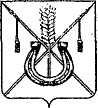 АДМИНИСТРАЦИЯ КОРЕНОВСКОГО ГОРОДСКОГО ПОСЕЛЕНИЯ КОРЕНОВСКОГО РАЙОНАПОСТАНОВЛЕНИЕот _____	   		                                     			№____г. КореновскОб отмене постановления администрации Кореновского городского поселения Кореновского района от 29 января 2018 года № 76 «Об утверждении Порядка предоставления муниципальных гарантий Кореновского городского поселения Кореновского района»С целью приведения нормативно-правовых актов Кореновского городского поселения Кореновского района в соответствие с действующим законодательством Российской Федерации администрация Кореновского городского поселения Кореновского района п о с т а н о в л я е т:1. Отменить постановление главы Кореновского городского поселения Кореновского района от 29 января 2018 года № 76 «Об утверждении Порядка предоставления муниципальных гарантий Кореновского городского поселения Кореновского района».2. Общему отделу администрации Кореновского городского поселения Кореновского района (Питиримова) официально опубликовать настоящее постановление и обеспечить его размещение на официальном сайте администрации Кореновского городского поселения Кореновского района в информационно-телекоммуникационной сети «Интернет».3. Контроль за выполнением настоящего постановления возложить на заместителя главы Кореновского городского поселения Кореновского района Р.Ф. Громова. 4. Постановление вступает в силу после его официального опубликования.ГлаваКореновского городского поселенияКореновского района						                М.О. Шутылев